机械学科2020年硕士研究生招生接受调剂的通知各位考生：2020年硕士研究生机械学科部分招生专业接受调剂。调剂专业复试、笔试科目及参考书目见附录2，请通过国家线、有意调剂的考生登录：BTBU材机研招平台（微信号见下）查看最新相关信息，并在教育部研究生招生调剂系统开通之后登录提交申请，我们将根据录取情况适时安排复试相关事宜。机械学科联系人：孙老师 13521895252  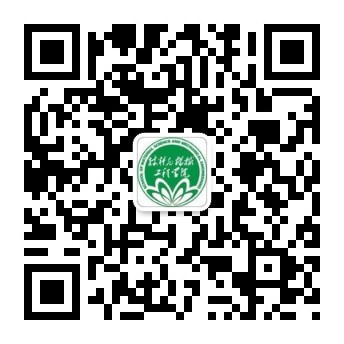 官方微信号：附1：调剂专业（供参考）附2：复试科目及参考书目：学科专业专业代码调剂分数线080200机械工程国家线082200轻工技术与工程国家线085500机械（原机械工程专硕）300分复试学科专业笔试科目参考书出版社作者机械工程、轻工、机械机械原理《机械原理》高等教育出版社孙桓 陈作模等